О проведении плановой  выездной проверки 	27 июля 2015 года Управлением Россельхознадзора по Республике Башкортостан проведена плановая выездная проверка в отношении администрации сельского поселения Нордовский сельсовет муниципального района Мелеузовский район.  В ходе  проверки  нарушений  земельного  законодательства  не  выявлено.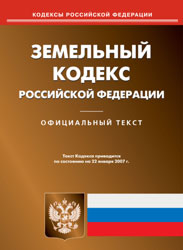 